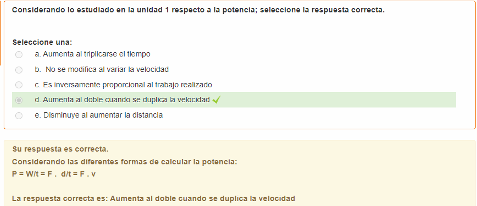 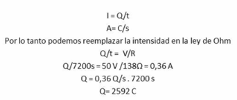 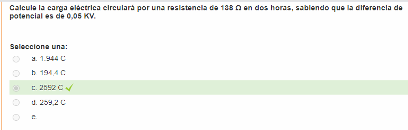 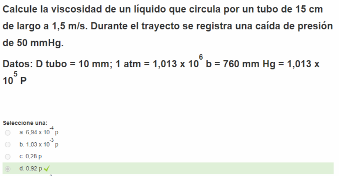 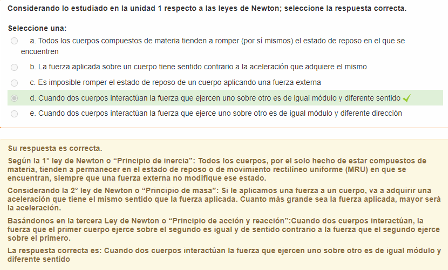 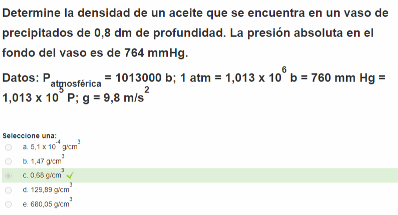 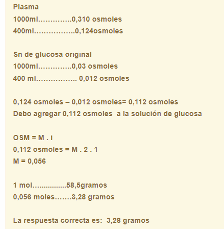 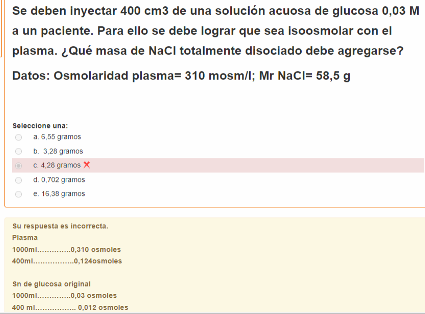 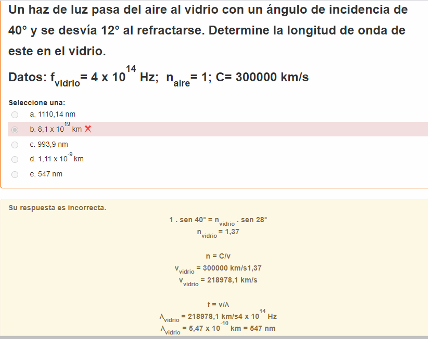  BBBBB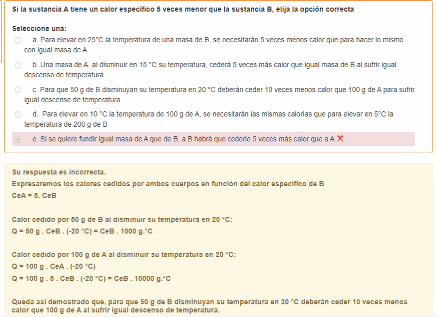 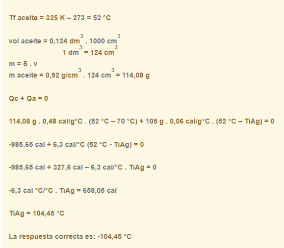 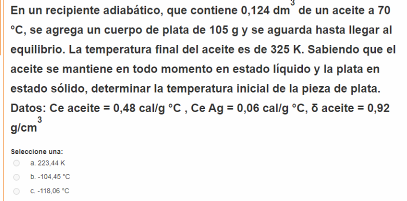 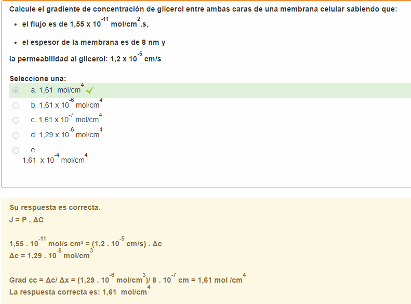 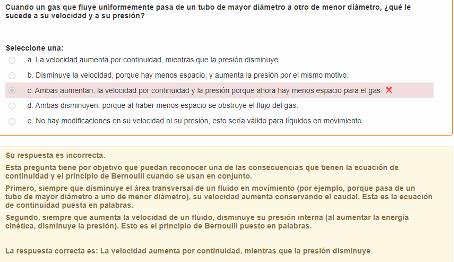 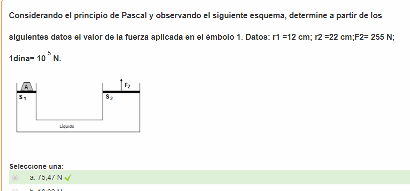 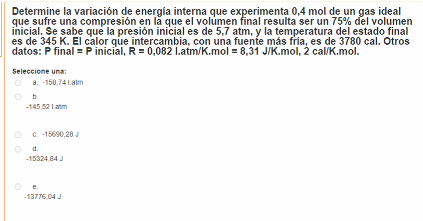 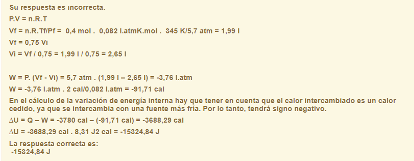 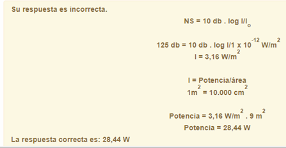 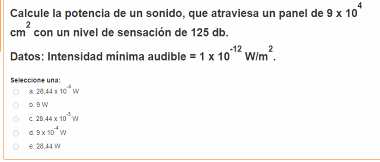 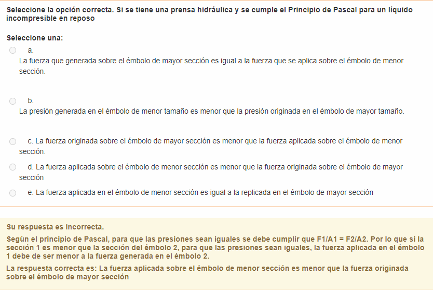 